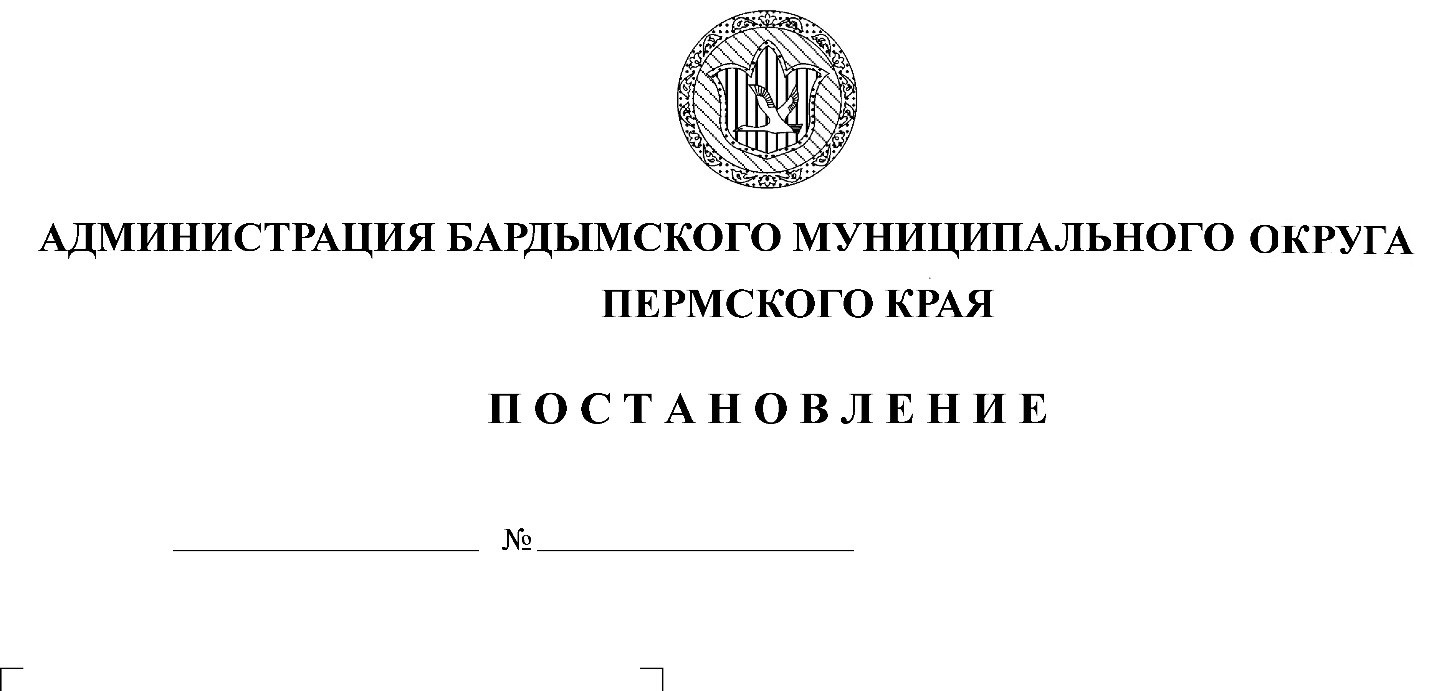 Об утверждении регламента содержания автомобильных дорог общего пользования местного значения (объектов дорожного хозяйства) Бардымского муниципального округа Пермского краяВ соответствии с ТР ТС 014/2011 Технический регламент Таможенного союза "Безопасность автомобильных дорог" (с изменениями на 9 декабря 2011 года), ГОСТом Р 50597–2017 «Дороги автомобильные и улицы. Требования к эксплуатационному состоянию, допустимому по условиям обеспечения безопасности дорожного движения», статьёй 14 Федерального закона от 6 октября 2003 года № 131-ФЗ «Об общих принципах организации местного самоуправления в Российской Федерации», Федеральным законом от 08 ноября 2007 года № 257-ФЗ «Об автомобильных дорогах и о дорожной деятельности в Российской Федерации и о внесении изменений в отдельные законодательные акты Российской Федерации», администрация Бардымского муниципального округаПОСТАНОВЛЯЕТ:1. Утвердить регламент содержания автомобильных дорог общего пользования местного значения (объектов дорожного хозяйства)  Бардымского муниципального округа Пермского края согласно приложению к настоящему постановлению.2. Постановление опубликовать в газете «Тан» («Рассвет») и разместить на официальном сайте Бардымского муниципального округа Пермского края.3. Постановление вступает в силу со дня его опубликования.4. Контроль исполнения постановления возложить на заместителя главы администрации Бардымского муниципального округа по развитию территорий Амирову В.Р.Глава муниципального округа -глава администрации Бардымскогомуниципального округа                                                                    Х.Г.Алапанов Приложение к постановлению администрации Бардымского муниципального округаот ___________№__________________Регламент содержания автомобильных дорог общего пользования местного значения (объектов дорожного хозяйства) Бардымского муниципального округа Пермского краяОбщие положенияНастоящий регламент определяет порядок организации работ по содержанию автомобильных дорог общего пользования местного значения (объектов дорожного хозяйства)	IV и V категорий, расположенных на территории муниципального образования. Настоящий регламент является обязательным документом для всех дорожно-эксплуатационных организаций, осуществляющих содержание автомобильных дорог общего пользования местного значения (объектов дорожного хозяйства) в рамках исполнения муниципальных контрактов.Основной задачей содержания автомобильных дорог (объектов дорожного хозяйства) является поддержание нормативного технического состояния  дороги, а также организация и обеспечение безопасности дорожного движения.Настоящий Регламент устанавливает единые и неукоснительные к  исполнению нормы и требования к видам, составу и периодичности работ по содержанию автомобильных дорог (объектов дорожного хозяйства) в зависимости от их категории.Термины и определенияАвтомобильная дорога - объект транспортной инфраструктуры, предназначенный для движения транспортных средств и включающий в себя земельные участки в границах полосы отвода автомобильной дороги и расположенные на них или под ними конструктивные элементы (дорожное полотно, дорожное покрытие и подобные элементы) и дорожные сооружения, являющиеся ее технологической частью, - защитные дорожные сооружения, искусственные дорожные сооружения, производственные объекты, элементы обустройства автомобильных дорог.Безопасность дорожного движения - состояние данного процесса, отражающее степень защищенности его участников от дорожно-транспортных происшествий и их последствий;Дорожный знак – техническое средство организации движения с обозначениями и/или надписями, информирующими участников дорожного движения о дорожных условиях и режимах движения, расположении населенных пунктов и других объектов.Дорожное ограждение – устройство, предназначенное для обеспечения движения транспорта с наименьшими рисками столкновений и съездов с дорог, предотвращения переезда через разделительную полосу, столкновения со встречным транспортным средством, наезда на массивные препятствия и сооружения, расположенные на обочине в полосе отвода дороги, на разделительной полосе, снижения риска возможности падения пешеходов с дороги или мостового сооружения, а также для упорядочения движения пешеходов и предотвращения выхода животных на проезжую часть.Земляное полотно – конструктивный элемент, служащийоснованием для размещения дорожной одежды, а также технических средств организации дорожного движения и обустройства автомобильной дороги.Обочина - элемент дороги, примыкающий непосредственно к проезжей части и предназначенный для обеспечения устойчивости земляного полотна, повышения безопасности дорожного движения, организациидвижения пешеходов и велосипедистов, а также использования при чрезвычайных ситуациях.Остановка общественного пассажирского транспорта – комплекс элементов обустройства, предназначенный для организации ожидания, высадки и посадки пассажиров маршрутных транспортных средств.Проезжая часть дороги – конструктивный элемент автомобильной дороги, предназначенный для движения транспортных средств.Противогололедные материалы – сыпучие или жидкие материалы или их смеси, распределяемые по поверхности дорожного покрытия для борьбы с зимней скользкостью.Регламентные работы	– обязательные работы, регулярно выполняемые на всех элементах автомобильной дороги, в соответствии с цикличностью(периодичностью), установленной нормативными, методическими, техническими документами.Скользкость зимняя – ледяные образования и снежные отложения на проезжей части дороги, приводящие к снижению коэффициента сцепления колеса автомобиля с дорожным покрытием и ухудшению ровности. Основные виды зимней скользкости - рыхлый снег, накат, гололедица.Снежный вал	– накопление снега, образованное в виде продольного бокового вала в результате уборки и сгребания снега с проезжей части дороги. Может служить снегозадерживающим устройством.Снежный накат	– уплотненный и обледеневший при многократном воздействии колес автомобилей слой снега со скользкой поверхностью.Содержание дороги	– комплекс работ по поддержанию нормативного технического состояния автомобильной, а также по организации и обеспечению безопасности дорожного движения. Различают регламентные и внерегламентные работы по содержанию дорог.Технические средства организации дорожного движения	– комплекс устройств, сооружений и изображений, применяемых на дорогах для обеспечения безопасности дорожного движения и повышения пропускной способности дороги.Тротуар – имеющее усовершенствованное покрытие инженерное сооружение, предназначенное для движения пешеходов в населенных пунктах, размещаемое в полосе отвода или придорожной полосе автомобильной дороги, а также часть дороги на мостовых и других искусственных сооружения.Элементы обустройства дороги – комплекс зданий и сооружений обслуживания движения, технических средств и устройств, предназначенных для организации и обеспечения безопасности дорожного движения.Содержание автомобильных дорог (объектов дорожного хозяйства).Техническое и функциональное состояние дорог должно соответствовать техническому заданию к муниципальному контракту, уровню требований к качеству содержания автомобильных дорог.В состав работ по содержанию автомобильных дорог входят:1) по полосе отвода, земляному полотну и системе водоотвода:а) поддержание полосы отвода, обочин, откосов и разделительных полос в чистоте и порядке; очистка их от мусора и посторонних предметов с вывозом и утилизацией на полигонах. б) работы по покосу травы осуществляются как механизированным, так и ручным способом. Вручную косят у остановок общественного транспорта, стоек знаков и под металлическими барьерными ограждениями.в) планировка откосов насыпей и выемок, исправление повреждений с добавлением грунта;г) поддержание элементов системы водоотвода в чистоте и порядке (в том числе прочистка, профилирование, укрепление стенок и дна кюветов и водоотводных канав, устранение дефектов их укреплений, прочистка и устранение мелких повреждений ливневой канализации, дренажных устройств, быстротоков, водобойных колодцев, перепадов, лотков, подводящих и отводящих русел у труб и мостов);д) противопаводковые мероприятия;е) срезка, подсыпка, планировка и уплотнение неукрепленных обочин дренирующим грунтом толщиной до 10 см; подсыпка, планировка и уплотнение щебеночных и гравийных обочин; устранение деформаций и повреждений на укрепленных обочинах;ж) восстановление земляного полотна на участках с пучинистыми и слабыми грунтами на площади до 100 м2;з) ликвидация съездов с автомобильных дорог (въездов на автомобильные дороги) в неустановленных местах;и) поддержание в чистоте и порядке элементов обозначения границ полосы отвода;к) ликвидация последствий обвалов, осыпей, оползней и другие противооползневые мероприятия;2) по дорожным одеждам:а) очистка проезжей части от мусора, грязи и посторонних предметов;б) восстановление сцепных свойств покрытия в местах выпотевания битума;в) устранение деформаций и повреждений (заделка выбоин, просадок, шелушения,  выкрашивания и других дефектов) покрытий, исправление кромок покрытий, устранение повреждений бордюров, заливка трещин на асфальтобетонных и цементобетонных покрытиях, восстановление и заполнение деформационных швов;г) устранение сколов и обломов плит цементобетонных покрытий, замена, подъемка и выравнивание отдельных плит, защита цементобетонных покрытий от поверхностных разрушений;д) ликвидация колейности глубиной до 50 мм; фрезерование или срезка гребней выпора и неровностей по колеям (полосам наката) с заполнением колей черным щебнем или асфальтобетоном и устройством защитного слоя на всю ширину покрытия;е) защита асфальтобетонных покрытий от поверхностных разрушений герметизирующими пропиточными материалами, устройство изолирующего слоя из эмульсионно-минеральной смеси или мелкозернистой поверхностной обработки локальными картами для приостановки и предупреждения развития отдельных трещин на участках длиной до 100 м;ж) восстановление изношенных верхних слоев асфальтобетонных покрытий на отдельных участках длиной до 100 м;з) восстановление поперечного профиля и ровности проезжей части автомобильных дорог с щебеночным, гравийным или грунтовым покрытием без добавления новых материалов; профилировка грунтовых дорог; восстановление поперечного профиля и ровности проезжей части гравийных и щебеночных покрытий с добавлением щебня, гравия или других материалов с расходом до 300 м3 на 1 километр;и) обеспыливание проезжей части автомобильных дорог;к) восстановление дорожной одежды на участках с пучинистыми и слабыми грунтами на площади до 100 м2;3) по искусственным и защитным дорожным сооружениям:а) очистка от пыли и грязи элементов мостового полотна и тротуаров, подферменных площадок, опорных частей, элементов пролетных строений, лестничных сходов, опор и других искусственных сооружений;б) очистка (в том числе и от растительности) конусов, откосов, подмостовых русел;в) заделка трещин и мелких выбоин в покрытии в зоне деформационных швов, у тротуаров и на тротуарах, подкраска металлических элементов перил, ограждений, мачт освещения и других объектов, нанесение разметки на элементы мостовых сооружений, смазка опорных частей, очистка элементов от гнили и местное антисептирование на деревянных мостах;г) предупредительные работы по пропуску ледохода и паводковых вод, уборка снега и льда у отверстий малых мостов, открытие и закрытие отверстий малых мостов, техническое обслуживание очистных сооружений, предупредительные работы по защите автомобильных дорог и дорожных сооружений от наводнений, заторов, пожаров, противопаводковые мероприятия;д) исправление водоотводных трубок, лотков и изоляции в зоне примыкания к ним, исправление повреждений деформационных швов, тротуаров, перил и ограждений, устранение просадок до 10 см в зоне сопряжения моста с насыпью, окраска перил, ограждений и столбов освещения, нанесение на конструкции мостового сооружения соответствующей разметки;е) устранение повреждений деталей опорных частей и связей пролетных строений, а также смотровых приспособлений, устранение повреждений козырьков вдоль пролетов и сливов с горизонтальных поверхностей опор и пролетных строений;ж) локальная окраска (в том числе с удалением продуктов коррозии, зачисткой металла и нанесением грунтовки) элементов металлических конструкций пролетных строений и опор, окраска ограждений, замена дефектных заклепок, подтяжка болтов, нейтрализация трещин в металле, восстановление узлов и стыков объединения стальных балок с железобетонными плитами и узлов ферм;з) устранение локальных промоин в откосах насыпи конусов, регуляционных сооружениях и подходов, устранение размывов у опор;и) исправление сопряжения мостового сооружения с насыпью, исправление положения переходных плит;к) замена части покрытия, замена водоотводных трубок и лотков, восстановление изоляции на части мостового полотна, устранение дефектов системы водоотвода на искусственных сооружениях и подходах к ним, исправление или замена деформационных швов, устранение дефектов или замена отдельных секций тротуаров, перил, ограждений, восстановление элементов лестничных сходов;л) замена досок настила и тротуаров деревянных мостов, устранение дефектов или частичная замена прогонов, подтяжка тяжей узлов ферм, антисептирование деревянных конструкций пролетных строений и опор;м) устранение дефектов оголовков труб и открылков устоев мостов; устранение локальных повреждений изоляции и стыков колец труб изнутри;н) замена подферменников; торкретирование поверхности опор; восстановление части ригелей и стоек; восстановление защитного слоя бетона отдельных элементов пролетных строений и опор;о) замена или выправка опорных частей с подъемом пролетного строения;п) на регуляционных сооружениях восстановление разрушенных участков насыпи и укрепления откосов, восстановление упора для укрепления конуса и берегоукрепительные работы;4) по элементам обустройства автомобильных дорог:а) очистка и мойка стоек, дорожных знаков, замена поврежденных дорожных знаков и стоек, подсыпка и планировка берм дорожных знаков;б) уход за разметкой, нанесение вновь и восстановление изношенной вертикальной и горизонтальной разметки, в том числе на элементах дорожных сооружений, с удалением остатков старой разметки;в) очистка и мойка ограждений, катафотов, сигнальных столбиков, светоотражающих щитков на дорожном ограждении и буферов перед дорожным ограждением; наклеивание светоотражающей пленки на световозвращающие элементы ограждений, сигнальные столбики и удерживающие буфера; исправление, замена поврежденных или не соответствующих действующим стандартам секций барьерных ограждений, натяжение или замена тросовых ограждений, замена светоотражающих элементов на ограждениях и столбиках, замена светоотражающих щитков на дорожном ограждении и буферов перед дорожным ограждением, уборка наносного грунта у ограждений и удерживающих буферов; очистка, устранение отдельных повреждений или замена отдельных разрушенных бордюров;г) уборка и мойка остановок общественного транспорта, площадок отдыха и элементов их обустройства, шумозащитных и противодеформационных сооружений, а также устранение их мелких повреждений, окраска, замена поврежденных и установка недостающих урн для сбора мусора, скамеек на автобусных остановках и площадках отдыха; уборка мусора из урн, в том числе с использованием специальных машин; вывозка мусора для утилизации на полигоны;д) освобождение проезжей части и земляного полотна от объектов, препятствующих проезду транспортных средств, уборка места дорожно-транспортного происшествия, проведение первоочередных мероприятий по обеспечению безопасности и организации движения;е) содержание в чистоте и порядке тротуаров, устранение повреждений покрытия тротуаров;ж) окраска элементов обстановки и обустройства автомобильных дорог, содержание их в чистоте и порядке;з) оборудование и поддержание в чистоте и порядке объездов разрушенных, подтопляемых, наледных и заносимых участков автомобильных дорог, закрываемых для движения мостов.В состав работ по зимнему содержанию входят:1) уход за постоянными снегозащитными сооружениями;2) заготовка, установка, перестановка, уборка и восстановление временных снегозадерживающих устройств (щитов, изгородей, сеток и др.), сигнальных вех; формирование снежных валов и траншей для задержания снега на придорожной полосе и их периодическое обновление;3) механизированная снегоочистка, расчистка автомобильных дорог от снежных заносов, борьба с зимней скользкостью, уборка снежных валов с обочин;4) профилирование и уплотнение снежного покрова на проезжей части автомобильных дорог с переходным или грунтовым покрытием;5) погрузка и вывоз снега;6) распределение противогололедных материалов;7) регулярная очистка от снега и льда элементов обустройства, в том числе автобусных остановок, павильонов, площадок отдыха, берм дорожных знаков, ограждений, тротуаров, пешеходных дорожек и других объектов;8) очистка от снега и льда элементов мостового полотна, а также зоны сопряжения с насыпью, подферменных площадок, опорных частей, пролетных строений, опор, конусов и регуляционных сооружений, подходов и лестничных сходов;9) круглосуточное дежурство механизированных бригад для уборки снега и борьбы с зимней скользкостью, патрульная снегоочистка;10) устройство, поддержание в чистоте и порядке зимних автомобильных дорог (автозимников);11) обслуживание и восстановление баз хранения противогололедных материалов и скважин для добычи природных рассолов, приготовление противогололедных материалов, поддержание в чистоте и порядке подъездов к базам хранения противогололедных материалов и скважинам для добычи природных рассолов;12) закрытие отверстий водопропускных труб осенью и открытие их весной, очистка водопропускных труб от снега, льда, мусора и посторонних предметов;13) борьба с наледями на автомобильных дорогах, в том числе у искусственных сооружений;В состав работ по озеленению входят:1) уход за посадками, обрезка веток для обеспечения видимости, уборка сухостоя, защита лесопосадок от пожаров, подсадка деревьев и кустарников;2) скашивание травы на обочинах, откосах, разделительной полосе, полосе отвода и в подмостовой зоне, вырубка деревьев и кустарника с уборкой и утилизацией порубочных остатков; ликвидация нежелательной растительности химическим способом;В состав мероприятий по содержанию входят работы по установке следующих элементов обустройства:установка недостающих дорожных знаков;2) организация временных ограничений или прекращения движения транспортных средств по автомобильным дорогам и искусственным сооружениям в установленном порядке, установка и уход за временными дорожными знаками;3) установка недостающих барьерных ограждений, сигнальных столбиков и световозвращающих устройств;4)  установка, замена и окраска элементов обозначения полосы отвода;5) установка недостающих или замена существующих автопавильонов, обустройство источников питьевой воды;6) изготовление, установка (перестановка) и разборка временных снегозадерживающих устройств (щитов, изгородей, сеток и др.);7) устройство снегозащитных лесных насаждений и живых изгородей;8) обозначение границ полос отвода и придорожных полос;9) установка недостающего и восстановление существующего оборудования на искусственных сооружениях для принудительного водоотвода;       10) установка недостающих урн для сбора мусора.Уровень требований к качеству содержания автомобильных дорог и размеры снижения при несоблюдении требованийКодыпоказателейПоказатели состояния конструктивных элементовПоказатели состояния конструктивных элементовПоказатели состояния конструктивных элементовПоказатели состояния конструктивных элементовПоказатели состояния конструктивных элементовПоказатели состояния конструктивных элементовПоказатели состояния конструктивных элементовУровень содержания (допустимый)Уровень содержания (допустимый)Снижение при несоблюдении требованийСнижение при несоблюдении требованийСнижение при несоблюдении требованийСнижение при несоблюдении требованийСнижение при несоблюдении требованийКодыпоказателейПоказатели состояния конструктивных элементовПоказатели состояния конструктивных элементовПоказатели состояния конструктивных элементовПоказатели состояния конструктивных элементовПоказатели состояния конструктивных элементовПоказатели состояния конструктивных элементовПоказатели состояния конструктивных элементовУровень содержания (допустимый)Уровень содержания (допустимый)ед. измерен.ед. измерен.Сумма снижения руб.Сумма снижения руб.Сумма снижения руб.Весенне- летне-осенний периодВесенне- летне-осенний периодВесенне- летне-осенний периодВесенне- летне-осенний периодВесенне- летне-осенний периодВесенне- летне-осенний периодВесенне- летне-осенний периодВесенне- летне-осенний периодВесенне- летне-осенний периодВесенне- летне-осенний периодВесенне- летне-осенний периодВесенне- летне-осенний периодВесенне- летне-осенний периодВесенне- летне-осенний периодВесенне- летне-осенний периодПроезжая частьПроезжая частьПроезжая частьПроезжая частьПроезжая частьПроезжая частьПроезжая частьПроезжая частьПроезжая частьПроезжая частьПроезжая частьПроезжая частьПроезжая частьПроезжая частьПроезжая часть1.1.1Наличие посторонних предметов, пыли и грязи на проезжей частиНаличие посторонних предметов, пыли и грязи на проезжей частиНаличие посторонних предметов, пыли и грязи на проезжей частиНаличие посторонних предметов, пыли и грязи на проезжей частиНаличие посторонних предметов, пыли и грязи на проезжей частиНаличие посторонних предметов, пыли и грязи на проезжей частиНаличие посторонних предметов, пыли и грязи на проезжей частидопустимо наличие загрязненных полос шириной 0,5м у кромки покрытия; посторонние предметы отсутствуютдопустимо наличие загрязненных полос шириной 0,5м у кромки покрытия; посторонние предметы отсутствуюткмкмпредписаниепредписаниепредписание1.1.2Наличие необработанных мест выпотевания битумаНаличие необработанных мест выпотевания битумаНаличие необработанных мест выпотевания битумаНаличие необработанных мест выпотевания битумаНаличие необработанных мест выпотевания битумаНаличие необработанных мест выпотевания битумаНаличие необработанных мест выпотевания битумадо 15 м2на 1000 м2до 15 м2на 1000 м2кмкмпредписаниепредписаниепредписание1.1.3Раскрытые трещины на покрытии дорожной одежды, необработанные битумом или мастикойРаскрытые трещины на покрытии дорожной одежды, необработанные битумом или мастикойРаскрытые трещины на покрытии дорожной одежды, необработанные битумом или мастикойРаскрытые трещины на покрытии дорожной одежды, необработанные битумом или мастикойРаскрытые трещины на покрытии дорожной одежды, необработанные битумом или мастикойРаскрытые трещины на покрытии дорожной одежды, необработанные битумом или мастикойРаскрытые трещины на покрытии дорожной одежды, необработанные битумом или мастикойдопустимы отдельные трещины раскрытием до 0,5 смдопустимы отдельные трещины раскрытием до 0,5 смкмкмпредписаниепредписаниепредписание1.1.4Повреждения не более 15x60x5 см (выбоины длина х ширина х глубина)Повреждения не более 15x60x5 см (выбоины длина х ширина х глубина)Повреждения не более 15x60x5 см (выбоины длина х ширина х глубина)Повреждения не более 15x60x5 см (выбоины длина х ширина х глубина)Повреждения не более 15x60x5 см (выбоины длина х ширина х глубина)Повреждения не более 15x60x5 см (выбоины длина х ширина х глубина)Повреждения не более 15x60x5 см (выбоины длина х ширина х глубина)допустимы суммарной площадью до 0,3 м (весенний период до 1,5 м2) на 1000 мдопустимы суммарной площадью до 0,3 м (весенний период до 1,5 м2) на 1000 мкмкмпредписаниепредписаниепредписание1.1.5Максимальный просвет под 3-метровой рейкой в местах заделки выбоин и других поврежденийМаксимальный просвет под 3-метровой рейкой в местах заделки выбоин и других поврежденийМаксимальный просвет под 3-метровой рейкой в местах заделки выбоин и других поврежденийМаксимальный просвет под 3-метровой рейкой в местах заделки выбоин и других поврежденийМаксимальный просвет под 3-метровой рейкой в местах заделки выбоин и других поврежденийМаксимальный просвет под 3-метровой рейкой в местах заделки выбоин и других поврежденийМаксимальный просвет под 3-метровой рейкой в местах заделки выбоин и других поврежденийне более 7ммне более 7ммкмкмпредписаниепредписаниепредписание1.1.6КолейностьКолейностьКолейностьКолейностьКолейностьКолейностьКолейностьна гравийно-щебеночных покрытиях до 2 смна гравийно-щебеночных покрытиях до 2 смкмкмпредписаниепредписаниепредписаниеЗемляное полотно, полоса отводаЗемляное полотно, полоса отводаЗемляное полотно, полоса отводаЗемляное полотно, полоса отводаЗемляное полотно, полоса отводаЗемляное полотно, полоса отводаЗемляное полотно, полоса отводаЗемляное полотно, полоса отводаЗемляное полотно, полоса отводаЗемляное полотно, полоса отводаЗемляное полотно, полоса отводаЗемляное полотно, полоса отводаЗемляное полотно, полоса отводаЗемляное полотно, полоса отводаЗемляное полотно, полоса отвода1.2.1Наличие на откосах земляного полотна и в полосе отвода отдельных посторонних предметов, не представляющих опасность для дорожного движенияНаличие на откосах земляного полотна и в полосе отвода отдельных посторонних предметов, не представляющих опасность для дорожного движенияНаличие на откосах земляного полотна и в полосе отвода отдельных посторонних предметов, не представляющих опасность для дорожного движенияНаличие на откосах земляного полотна и в полосе отвода отдельных посторонних предметов, не представляющих опасность для дорожного движенияНаличие на откосах земляного полотна и в полосе отвода отдельных посторонних предметов, не представляющих опасность для дорожного движенияНаличие на откосах земляного полотна и в полосе отвода отдельных посторонних предметов, не представляющих опасность для дорожного движенияНаличие на откосах земляного полотна и в полосе отвода отдельных посторонних предметов, не представляющих опасность для дорожного движениядопустимо на 20 % протяженности дорогидопустимо на 20 % протяженности дорогикмкм1предписание1предписание1предписание1.2.2Возвышение обочин и разделительной полосы над проезжей частью при отсутствии бордюраВозвышение обочин и разделительной полосы над проезжей частью при отсутствии бордюраВозвышение обочин и разделительной полосы над проезжей частью при отсутствии бордюраВозвышение обочин и разделительной полосы над проезжей частью при отсутствии бордюраВозвышение обочин и разделительной полосы над проезжей частью при отсутствии бордюраВозвышение обочин и разделительной полосы над проезжей частью при отсутствии бордюраВозвышение обочин и разделительной полосы над проезжей частью при отсутствии бордюранетнеткмкмпредписание ;предписание ;предписание ;1.2.3Занижение обочин и разделительной полосы относительно прилегающей кромки асфальтобетонного покрытияЗанижение обочин и разделительной полосы относительно прилегающей кромки асфальтобетонного покрытияЗанижение обочин и разделительной полосы относительно прилегающей кромки асфальтобетонного покрытияЗанижение обочин и разделительной полосы относительно прилегающей кромки асфальтобетонного покрытияЗанижение обочин и разделительной полосы относительно прилегающей кромки асфальтобетонного покрытияЗанижение обочин и разделительной полосы относительно прилегающей кромки асфальтобетонного покрытияЗанижение обочин и разделительной полосы относительно прилегающей кромки асфальтобетонного покрытияне более 4,0 смне более 4,0 смкмкмпредписаниепредписаниепредписание1.2.4Наличие отдельных повреждений, просадок и застоя воды (для весеннего периода)Наличие отдельных повреждений, просадок и застоя воды (для весеннего периода)Наличие отдельных повреждений, просадок и застоя воды (для весеннего периода)Наличие отдельных повреждений, просадок и застоя воды (для весеннего периода)Наличие отдельных повреждений, просадок и застоя воды (для весеннего периода)Наличие отдельных повреждений, просадок и застоя воды (для весеннего периода)Наличие отдельных повреждений, просадок и застоя воды (для весеннего периода)глубиной не более 5 см до 1,5 (4,5) м~ на 1000 м2 дляукреп ленных обочин и глубиной не более 7 см до 10м2 на 1000 м2 для неукрепленных обочинглубиной не более 5 см до 1,5 (4,5) м~ на 1000 м2 дляукреп ленных обочин и глубиной не более 7 см до 10м2 на 1000 м2 для неукрепленных обочинкмкмпредписаниепредписаниепредписание1.2.5Высота травы на обочинах, разделительной полосе и откосахВысота травы на обочинах, разделительной полосе и откосахВысота травы на обочинах, разделительной полосе и откосахВысота травы на обочинах, разделительной полосе и откосахВысота травы на обочинах, разделительной полосе и откосахВысота травы на обочинах, разделительной полосе и откосахВысота травы на обочинах, разделительной полосе и откосахне более 15 смне более 15 смкмкмпредписаниепредписаниепредписание1.2.6Наличие нежелательной растительности (кустарников) на обочинах, разделительной полосе и откосахНаличие нежелательной растительности (кустарников) на обочинах, разделительной полосе и откосахНаличие нежелательной растительности (кустарников) на обочинах, разделительной полосе и откосахНаличие нежелательной растительности (кустарников) на обочинах, разделительной полосе и откосахНаличие нежелательной растительности (кустарников) на обочинах, разделительной полосе и откосахНаличие нежелательной растительности (кустарников) на обочинах, разделительной полосе и откосахНаличие нежелательной растительности (кустарников) на обочинах, разделительной полосе и откосахне допускаетсяне допускаетсякмкмпредписаниепредписаниепредписание1.2.7Состояние системы водоотвода (водосбросы, водобойные колодцы, водоотводные канавы)Состояние системы водоотвода (водосбросы, водобойные колодцы, водоотводные канавы)Состояние системы водоотвода (водосбросы, водобойные колодцы, водоотводные канавы)Состояние системы водоотвода (водосбросы, водобойные колодцы, водоотводные канавы)Состояние системы водоотвода (водосбросы, водобойные колодцы, водоотводные канавы)Состояние системы водоотвода (водосбросы, водобойные колодцы, водоотводные канавы)Состояние системы водоотвода (водосбросы, водобойные колодцы, водоотводные канавы)В работоспособном состоянииВ работоспособном состояниикмкмпредписаниепредписаниепредписание1.2.8Наличие диких съездовНаличие диких съездовНаличие диких съездовНаличие диких съездовНаличие диких съездовНаличие диких съездовНаличие диких съездовнетнеткмкмпредписаниепредписаниепредписаниеИскусственные сооруженияИскусственные сооруженияИскусственные сооруженияИскусственные сооруженияИскусственные сооруженияИскусственные сооруженияИскусственные сооруженияИскусственные сооруженияИскусственные сооруженияИскусственные сооруженияИскусственные сооруженияИскусственные сооруженияИскусственные сооруженияИскусственные сооруженияИскусственные сооруженияТрубыТрубыТрубыТрубыТрубыТрубыТрубыТрубыТрубыТрубыТрубыТрубыТрубыТрубыТрубы1.3.11.3.11.3.1Застой воды у входных и выходных оголовков водопропускных трубЗастой воды у входных и выходных оголовков водопропускных трубЗастой воды у входных и выходных оголовков водопропускных трубЗастой воды у входных и выходных оголовков водопропускных трубнетнетнет1 шт.1 шт.предписаниепредписаниепредписание1.3.21.3.21.3.2Локальные разрушения укрепления откоса насыпи и оголовков водопропускных трубЛокальные разрушения укрепления откоса насыпи и оголовков водопропускных трубЛокальные разрушения укрепления откоса насыпи и оголовков водопропускных трубЛокальные разрушения укрепления откоса насыпи и оголовков водопропускных трубне более 10 % общей площадине более 10 % общей площадине более 10 % общей площади1 шт.1 шт.предписаниепредписаниепредписание1.3.31.3.31.3.3Заиливание водопропускных трубЗаиливание водопропускных трубЗаиливание водопропускных трубЗаиливание водопропускных трубне более 1/10 диаметране более 1/10 диаметране более 1/10 диаметра1 шт.1 шт.предписаниепредписаниепредписание1.3.41.3.41.3.4Размыв русел водотоков у оголовков водопропускных трубРазмыв русел водотоков у оголовков водопропускных трубРазмыв русел водотоков у оголовков водопропускных трубРазмыв русел водотоков у оголовков водопропускных трубнетнетнет1 шт.1 шт.предписаниепредписаниепредписание1.3.51.3.51.3.5Наличие травы и кустарников у оголовков трубНаличие травы и кустарников у оголовков трубНаличие травы и кустарников у оголовков трубНаличие травы и кустарников у оголовков трубнетнетнет1 шт.1 шт.предписаниепредписаниепредписание1.3.61.3.61.3.6Наличие раскрытых трещин и не заделанных швов между звеньями водопропускных труб до 20 % протяженности швовНаличие раскрытых трещин и не заделанных швов между звеньями водопропускных труб до 20 % протяженности швовНаличие раскрытых трещин и не заделанных швов между звеньями водопропускных труб до 20 % протяженности швовНаличие раскрытых трещин и не заделанных швов между звеньями водопропускных труб до 20 % протяженности швовнетнетнет1 шт.1 шт.предписаниепредписаниепредписание1.3.71.3.71.3.7Наличие раскрытых трещин и не заделанных швов между звеньями водопропускных груб и портальными стенками в нижней 1/3 части диаметраНаличие раскрытых трещин и не заделанных швов между звеньями водопропускных груб и портальными стенками в нижней 1/3 части диаметраНаличие раскрытых трещин и не заделанных швов между звеньями водопропускных груб и портальными стенками в нижней 1/3 части диаметраНаличие раскрытых трещин и не заделанных швов между звеньями водопропускных груб и портальными стенками в нижней 1/3 части диаметране допускаетсяне допускаетсяне допускается1 шт.1 шт.предписаниепредписаниепредписание1.4.11.4.11.4.1Наличие грязи на щитках и стойках дорожных знаков, ограждениях, павильонах, площадках отдыха и стоянках транспортных средствНаличие грязи на щитках и стойках дорожных знаков, ограждениях, павильонах, площадках отдыха и стоянках транспортных средствНаличие грязи на щитках и стойках дорожных знаков, ограждениях, павильонах, площадках отдыха и стоянках транспортных средствНаличие грязи на щитках и стойках дорожных знаков, ограждениях, павильонах, площадках отдыха и стоянках транспортных средствдо 10 % площадидо 10 % площадидо 10 % площади1 шт.1 шт.предписаниепредписаниепредписание1.4.21.4.21.4.2Наличие повреждений дорожных знаков,подлежащих замене в течение 3 суток (кроме знаков приоритета), знаков приоритета - в течение 1 сутокНаличие повреждений дорожных знаков,подлежащих замене в течение 3 суток (кроме знаков приоритета), знаков приоритета - в течение 1 сутокНаличие повреждений дорожных знаков,подлежащих замене в течение 3 суток (кроме знаков приоритета), знаков приоритета - в течение 1 сутокНаличие повреждений дорожных знаков,подлежащих замене в течение 3 суток (кроме знаков приоритета), знаков приоритета - в течение 1 сутокнетнетнет1 знак1 знакпредписаниепредписаниепредписание1.4.31.4.31.4.3Расстояние видимости (в светлое время суток) знаков, установленных в соответствии с действующей дислокациейРасстояние видимости (в светлое время суток) знаков, установленных в соответствии с действующей дислокациейРасстояние видимости (в светлое время суток) знаков, установленных в соответствии с действующей дислокациейРасстояние видимости (в светлое время суток) знаков, установленных в соответствии с действующей дислокациейне менее 150 мне менее 150 мне менее 150 м1 знак1 знакпредписаниепредписаниепредписание1.4.41.4.41.4.4Повреждение окраски ограждений нанесенной всоответствии с ГОСТ Р 51526-99 «РАЗМЕТКА ДОРОЖНАЯ», кроме оцинкованных поверхностейПовреждение окраски ограждений нанесенной всоответствии с ГОСТ Р 51526-99 «РАЗМЕТКА ДОРОЖНАЯ», кроме оцинкованных поверхностейПовреждение окраски ограждений нанесенной всоответствии с ГОСТ Р 51526-99 «РАЗМЕТКА ДОРОЖНАЯ», кроме оцинкованных поверхностейПовреждение окраски ограждений нанесенной всоответствии с ГОСТ Р 51526-99 «РАЗМЕТКА ДОРОЖНАЯ», кроме оцинкованных поверхностейне более 10 % обшей площади.не более 10 % обшей площади.не более 10 % обшей площади.1 огражд.1 огражд.ПредписаниеПредписаниеПредписание1.4.51.4.51.4.5Наличие повреждений элементов ограждений, подлежащих восстановлению в течении 5 суток после обнаружения дефектовНаличие повреждений элементов ограждений, подлежащих восстановлению в течении 5 суток после обнаружения дефектовНаличие повреждений элементов ограждений, подлежащих восстановлению в течении 5 суток после обнаружения дефектовНаличие повреждений элементов ограждений, подлежащих восстановлению в течении 5 суток после обнаружения дефектовменее 10 % общей протяженности огражденийменее 10 % общей протяженности огражденийменее 10 % общей протяженности ограждений1 огражд.1 огражд.ПредписаниеПредписаниеПредписание1.4.61.4.61.4.6Наличие железобетонных стоек ограждений с раскрытой сеткой трещин, деревянных и металлических стоек с механическими повреждениями или уменьшенным расчетным сечениемНаличие железобетонных стоек ограждений с раскрытой сеткой трещин, деревянных и металлических стоек с механическими повреждениями или уменьшенным расчетным сечениемНаличие железобетонных стоек ограждений с раскрытой сеткой трещин, деревянных и металлических стоек с механическими повреждениями или уменьшенным расчетным сечениемНаличие железобетонных стоек ограждений с раскрытой сеткой трещин, деревянных и металлических стоек с механическими повреждениями или уменьшенным расчетным сечениемнетнетнет1 огражд.1 огражд.ПредписаниеПредписаниеПредписание1.4.71.4.71.4.7Локальные разрушения бортовых камней или сколы не более 3.0 см глубинойЛокальные разрушения бортовых камней или сколы не более 3.0 см глубинойЛокальные разрушения бортовых камней или сколы не более 3.0 см глубинойЛокальные разрушения бортовых камней или сколы не более 3.0 см глубинойне более 20 % площадине более 20 % площадине более 20 % площади1 огражд.1 огражд.ПредписаниеПредписаниеПредписание1.4.81.4.81.4.8Отклонение бортового камня от проектного положенияОтклонение бортового камня от проектного положенияОтклонение бортового камня от проектного положенияОтклонение бортового камня от проектного положениянетнетнет1 огражд.1 огражд.ПредписаниеПредписаниеПредписание1.4.91.4.91.4.9Дорожные знаки и световозвращающие элементыДорожные знаки и световозвращающие элементыДорожные знаки и световозвращающие элементыДорожные знаки и световозвращающие элементыизготовлены из гладкой световозвращающей пленки типа фирма ЗМ серии не ниже 3200 на оцинкованной основе с логотипомфирмы изготовителя и годом изготовления на обратной стороне знака.изготовлены из гладкой световозвращающей пленки типа фирма ЗМ серии не ниже 3200 на оцинкованной основе с логотипомфирмы изготовителя и годом изготовления на обратной стороне знака.изготовлены из гладкой световозвращающей пленки типа фирма ЗМ серии не ниже 3200 на оцинкованной основе с логотипомфирмы изготовителя и годом изготовления на обратной стороне знака.1 знак1 знакпредписаниепредписаниепредписание1.4.101.4.101.4.10Наличие грязи и мусора на территории автопавильонов и внутри туалетовНаличие грязи и мусора на территории автопавильонов и внутри туалетовНаличие грязи и мусора на территории автопавильонов и внутри туалетовНаличие грязи и мусора на территории автопавильонов и внутри туалетовнетнетнет1сооруж.1сооруж.ПредписаниеПредписаниеПредписаниеЗимний периодЗимний периодЗимний периодЗимний периодЗимний периодЗимний периодЗимний периодЗимний периодЗимний периодЗимний периодЗимний периодЗимний периодЗимний периодЗимний периодЗимний периодЗимний периодПроезжая частьПроезжая частьПроезжая частьПроезжая частьПроезжая частьПроезжая частьПроезжая частьПроезжая частьПроезжая частьПроезжая частьПроезжая частьПроезжая частьПроезжая частьПроезжая частьПроезжая частьПроезжая часть1.5.11.5.11.5.1Очистка проезжей части усовершенствованных покрытий от снега, наката, снежно-песко-соляной массы, ликвидация зимней скользкостиОчистка проезжей части усовершенствованных покрытий от снега, наката, снежно-песко-соляной массы, ликвидация зимней скользкостиОчистка проезжей части усовершенствованных покрытий от снега, наката, снежно-песко-соляной массы, ликвидация зимней скользкостине допускается отступление сроков от норм «требования пообеспечению безопасности движения»не допускается отступление сроков от норм «требования пообеспечению безопасности движения»не допускается отступление сроков от норм «требования пообеспечению безопасности движения»кмкмкмкм1500150015001.5.21.5.21.5.2Ширина очистки проезжей части и обочин от снега, наката, снежно-песко-соляной массыШирина очистки проезжей части и обочин от снега, наката, снежно-песко-соляной массыШирина очистки проезжей части и обочин от снега, наката, снежно-песко-соляной массыпроезжая часть — на всю ширину, обочины - на всюширинупроезжая часть — на всю ширину, обочины - на всюширинупроезжая часть — на всю ширину, обочины - на всюширинукмкмкмкм1500150015001.5.31.5.3Толщина рыхлого слоя снега (снежно-песко-соляной массы) на проезжей частиТолщина рыхлого слоя снега (снежно-песко-соляной массы) на проезжей частиТолщина рыхлого слоя снега (снежно-песко-соляной массы) на проезжей частиТолщина рыхлого слоя снега (снежно-песко-соляной массы) на проезжей частидо30 ммдо30 ммдо30 ммкмкмкмкм1500150015001.5.41.5.41.5.4Толщина рыхлого слоя снега на обочинахТолщина рыхлого слоя снега на обочинахТолщина рыхлого слоя снега на обочинахдо50ммдо50ммдо50ммкмкмкмкм1000100010001 5.51 5.51 5.5Толщина уплотненного слоя снега на проезжей частиТолщина уплотненного слоя снега на проезжей частиТолщина уплотненного слоя снега на проезжей частидо 70 мм (на гравийно-щебеночном покрытии), опасные участки обработаны противогололедным материаломдо 70 мм (на гравийно-щебеночном покрытии), опасные участки обработаны противогололедным материаломдо 70 мм (на гравийно-щебеночном покрытии), опасные участки обработаны противогололедным материаломкмкмкмкм1500150015001.5.61.5.61.5.6Наличие снежных валов на обочинах и у бровки земляного полотнаНаличие снежных валов на обочинах и у бровки земляного полотнаНаличие снежных валов на обочинах и у бровки земляного полотнадопустимы высотой до 0,8 мдопустимы высотой до 0,8 мдопустимы высотой до 0,8 мкмкмкмкм1500150015001.5.71.5.71.5.7Обеспечение снегозаносимых участков работоспособной снегозащитойОбеспечение снегозаносимых участков работоспособной снегозащитойОбеспечение снегозаносимых участков работоспособной снегозащитойне менее 80 % протяженности заносимых участковне менее 80 % протяженности заносимых участковне менее 80 % протяженности заносимых участковкмкмкмкм1000100010001.5.81.5.81.5.8Постоянно пополняемый запас противогололедных материаловПостоянно пополняемый запас противогололедных материаловПостоянно пополняемый запас противогололедных материаловхлоридов не менее 0,5т/км, пескосоляной смеси не менее 5 т/кмхлоридов не менее 0,5т/км, пескосоляной смеси не менее 5 т/кмхлоридов не менее 0,5т/км, пескосоляной смеси не менее 5 т/кмкаждый случайкаждый случайкаждый случайкаждый случай1000100010001.5.91.5.91.5.9Наличие на проезжей части после обработки ПГМ (в том числе в снежно-песко-соляной массе) частиц более 10 мм.Наличие на проезжей части после обработки ПГМ (в том числе в снежно-песко-соляной массе) частиц более 10 мм.Наличие на проезжей части после обработки ПГМ (в том числе в снежно-песко-соляной массе) частиц более 10 мм.Не допускаетсяНе допускаетсяНе допускаетсякмкмкмкм100001000010000* Допускается наличие рыхлого слоя снега (снежной песко-соляной смеси)во время снегопада и до окончания снегоочистки в нормативные сроки (требования по обеспечению безопасности движения)* Допускается наличие рыхлого слоя снега (снежной песко-соляной смеси)во время снегопада и до окончания снегоочистки в нормативные сроки (требования по обеспечению безопасности движения)* Допускается наличие рыхлого слоя снега (снежной песко-соляной смеси)во время снегопада и до окончания снегоочистки в нормативные сроки (требования по обеспечению безопасности движения)* Допускается наличие рыхлого слоя снега (снежной песко-соляной смеси)во время снегопада и до окончания снегоочистки в нормативные сроки (требования по обеспечению безопасности движения)* Допускается наличие рыхлого слоя снега (снежной песко-соляной смеси)во время снегопада и до окончания снегоочистки в нормативные сроки (требования по обеспечению безопасности движения)* Допускается наличие рыхлого слоя снега (снежной песко-соляной смеси)во время снегопада и до окончания снегоочистки в нормативные сроки (требования по обеспечению безопасности движения)* Допускается наличие рыхлого слоя снега (снежной песко-соляной смеси)во время снегопада и до окончания снегоочистки в нормативные сроки (требования по обеспечению безопасности движения)* Допускается наличие рыхлого слоя снега (снежной песко-соляной смеси)во время снегопада и до окончания снегоочистки в нормативные сроки (требования по обеспечению безопасности движения)* Допускается наличие рыхлого слоя снега (снежной песко-соляной смеси)во время снегопада и до окончания снегоочистки в нормативные сроки (требования по обеспечению безопасности движения)* Допускается наличие рыхлого слоя снега (снежной песко-соляной смеси)во время снегопада и до окончания снегоочистки в нормативные сроки (требования по обеспечению безопасности движения)* Допускается наличие рыхлого слоя снега (снежной песко-соляной смеси)во время снегопада и до окончания снегоочистки в нормативные сроки (требования по обеспечению безопасности движения)* Допускается наличие рыхлого слоя снега (снежной песко-соляной смеси)во время снегопада и до окончания снегоочистки в нормативные сроки (требования по обеспечению безопасности движения)* Допускается наличие рыхлого слоя снега (снежной песко-соляной смеси)во время снегопада и до окончания снегоочистки в нормативные сроки (требования по обеспечению безопасности движения)* Допускается наличие рыхлого слоя снега (снежной песко-соляной смеси)во время снегопада и до окончания снегоочистки в нормативные сроки (требования по обеспечению безопасности движения)* Допускается наличие рыхлого слоя снега (снежной песко-соляной смеси)во время снегопада и до окончания снегоочистки в нормативные сроки (требования по обеспечению безопасности движения)* Допускается наличие рыхлого слоя снега (снежной песко-соляной смеси)во время снегопада и до окончания снегоочистки в нормативные сроки (требования по обеспечению безопасности движения)Искусственные сооруженияИскусственные сооруженияИскусственные сооруженияИскусственные сооруженияИскусственные сооруженияИскусственные сооруженияИскусственные сооруженияИскусственные сооруженияИскусственные сооруженияИскусственные сооруженияИскусственные сооруженияИскусственные сооруженияИскусственные сооруженияИскусственные сооруженияИскусственные сооруженияИскусственные сооружения1,6.11,6.11,6.11,6.11,6.1Наличие щитов, закрывающих отверстия трубне менее 70 % от требуемого количества не менее 70 % от требуемого количества не менее 70 % от требуемого количества не менее 70 % от требуемого количества не менее 70 % от требуемого количества 1 шт.1 шт.1 шт.предписаниепредписание11111(кроме мест, где щиты являются препятствием действующим и в зимний период водотокам)111111.6.21.6.21.6.21.6.21.6.2Установка указательных вех в местах расположения труб, сигнальных столбиков, барьерного ограждения у начала и конца мостовых переходовне менее 75% от требуемого количестване менее 75% от требуемого количестване менее 75% от требуемого количестване менее 75% от требуемого количестване менее 75% от требуемого количества1 км1 км1 кмпредписаниепредписание1 6.31 6.31 6.31 6.31 6.3Наличие снега на тротуарах мостовдопускается до 50 мм.допускается до 50 мм.допускается до 50 мм.допускается до 50 мм.допускается до 50 мм.1 мост1 мост1 мост10001000Обустройство и обстановка дорогиОбустройство и обстановка дорогиОбустройство и обстановка дорогиОбустройство и обстановка дорогиОбустройство и обстановка дорогиОбустройство и обстановка дорогиОбустройство и обстановка дорогиОбустройство и обстановка дорогиОбустройство и обстановка дорогиОбустройство и обстановка дорогиОбустройство и обстановка дорогиОбустройство и обстановка дорогиОбустройство и обстановка дорогиОбустройство и обстановка дорогиОбустройство и обстановка дорогиОбустройство и обстановка дорогиОбустройство и обстановка дороги1.7.1 11.7.1 11.7.1 11.7.1 1Толщина рыхлого снега на заездных карманах и посадочных площадкахТолщина рыхлого снега на заездных карманах и посадочных площадкахдо 50 ммдо 50 ммдо 50 ммдо 50 мм1 остан.1 остан.1 остан.10001000100010001.7.21.7.21.7.21.7.2Толщина уплотненного снега на заездных карманах и посадочных площадкахТолщина уплотненного снега на заездных карманах и посадочных площадкахо- 40 ммо- 40 ммо- 40 ммо- 40 мм1 остан.1 остан.1 остан.10001000100010001.7.31.7.31.7.31.7.3Толщина рыхлого снега на площадках отдыха и стоянкагранспортных средствТолщина рыхлого снега на площадках отдыха и стоянкагранспортных средств100 мм100 мм100 мм100 мм1 площ.1 площ.1 площ.10001000100010001.7.41.7.41.7.41.7.4Толщина уплотненного снега на площадках отдыха и стоянках транспорт, средствТолщина уплотненного снега на площадках отдыха и стоянках транспорт, средствдо 50 ммдо 50 ммдо 50 ммдо 50 мм1 площ.1 площ.1 площ.10001000100010001 7.51 7.51 7.51 7.5Наличие инея, снега и ледяных отложений на дорожных знаках, установленных в соответствие с дислокациейНаличие инея, снега и ледяных отложений на дорожных знаках, установленных в соответствие с дислокациейнетнетнетнет1 знак1 знак1 знак5005005005001.7.6 1.7.6 1.7.6 1.7.6 Наличие снега у ограждений барьерного или парапетного типаНаличие снега у ограждений барьерного или парапетного типадопускаются cнегоотложения за ограждениямидопускаются cнегоотложения за ограждениямидопускаются cнегоотложения за ограждениямидопускаются cнегоотложения за ограждениями1 огражд.1 огражд.1 огражд.5005005005001.7.71.7.71.7.71.7.7Дорожные знаки и световозвращающие элементыДорожные знаки и световозвращающие элементыизготовлены из гладкой световозвращающей пленки типа фирма ЗМ серии не ниже 3200 на оцинкованной основе с логотипом фирмы изготовителя и годом изготовления на обратной стороне знака.изготовлены из гладкой световозвращающей пленки типа фирма ЗМ серии не ниже 3200 на оцинкованной основе с логотипом фирмы изготовителя и годом изготовления на обратной стороне знака.изготовлены из гладкой световозвращающей пленки типа фирма ЗМ серии не ниже 3200 на оцинкованной основе с логотипом фирмы изготовителя и годом изготовления на обратной стороне знака.изготовлены из гладкой световозвращающей пленки типа фирма ЗМ серии не ниже 3200 на оцинкованной основе с логотипом фирмы изготовителя и годом изготовления на обратной стороне знака.1 знак1 знак1 знак5005005005001 7.81 7.81 7.81 7.8Наличие повреждений дорожных знаков, подлежащих замене в течение 3 суток (кроме знаков приоритета);знаков приоритета - в течение 1 сутокНаличие повреждений дорожных знаков, подлежащих замене в течение 3 суток (кроме знаков приоритета);знаков приоритета - в течение 1 сутокнетнетнетнет1 знак1 знак1 знак5005005005001.7.91.7.91.7.91.7.9Расстояние видимости (в светлое время суток) знаков, установленных в соответствии с действующей дислокациейРасстояние видимости (в светлое время суток) знаков, установленных в соответствии с действующей дислокациейне менее 150мне менее 150мне менее 150мне менее 150м1 знак1 знак1 знак5005005005001.7.101.7.101.7.101.7.10Наличие повреждений элементов ограждений.Наличие повреждений элементов ограждений.менее 10 % общей протяженности огражденийменее 10 % общей протяженности огражденийменее 10 % общей протяженности огражденийменее 10 % общей протяженности ограждений1 огражд.1 огражд.1 огражд.1500150015001500подлежащих восстановлению в течение 5 суток после обнаружения дефектовподлежащих восстановлению в течение 5 суток после обнаружения дефектов1.7.111.7.111.7.111.7.11Наличие грязи и мусора на территории автопавильонов и внутри туалетовНаличие грязи и мусора на территории автопавильонов и внутри туалетовнетнетнетнет1 сооруж1 сооруж1 сооруж1000100010001000